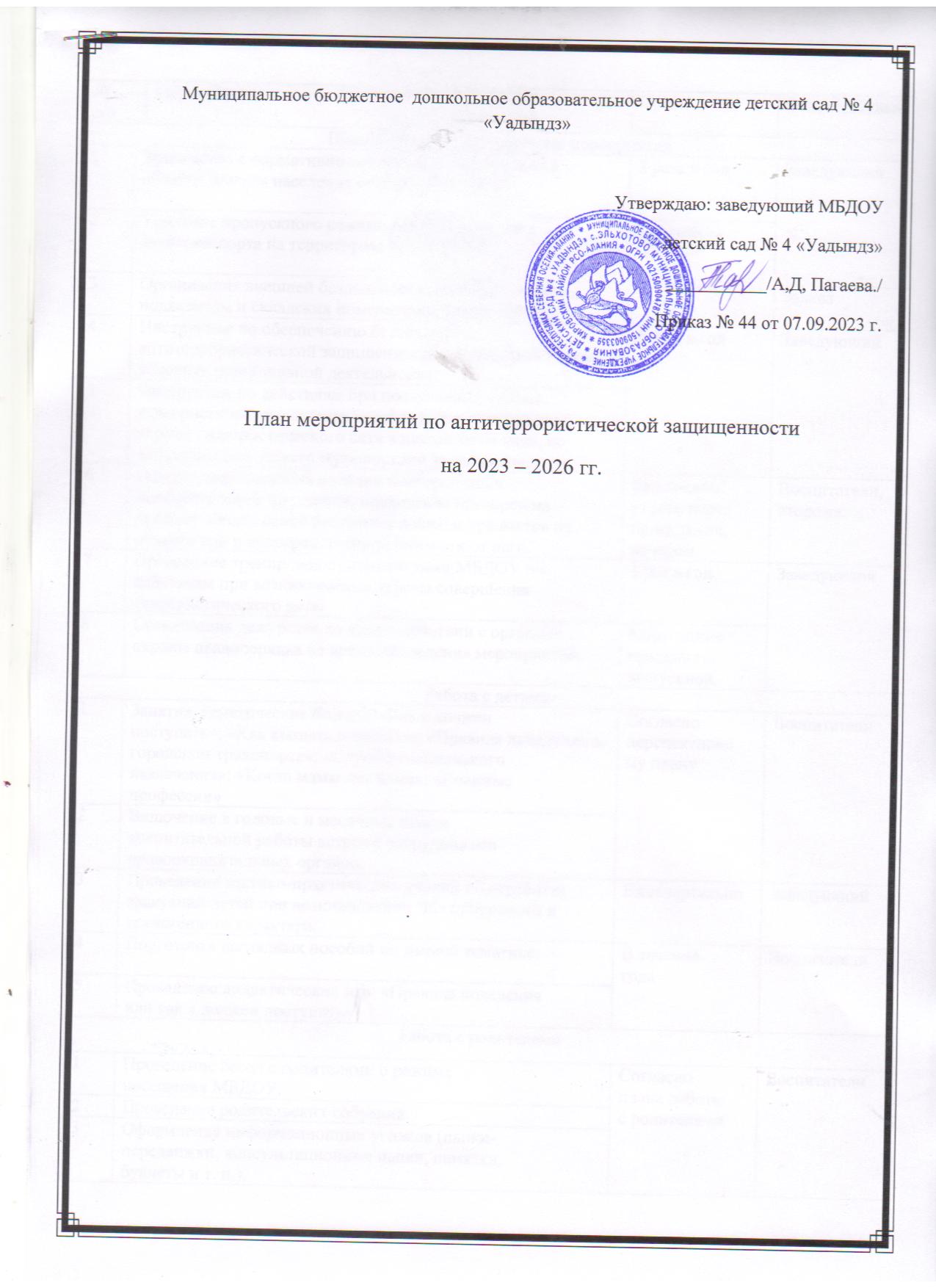 № п/п№ п/пМероприятия СрокиОтветственныеПервоочередные, неотложные мероприятияПервоочередные, неотложные мероприятияПервоочередные, неотложные мероприятияПервоочередные, неотложные мероприятияПервоочередные, неотложные мероприятия1Знакомство с нормативно-правовыми документами вобласти защиты населения от угроз нападения.Знакомство с нормативно-правовыми документами вобласти защиты населения от угроз нападения.2 раза в годЗаведующий2Усиление пропускного режима допуска граждан иавтотранспорта на территорию МБДОУ.Усиление пропускного режима допуска граждан иавтотранспорта на территорию МБДОУ.ПостоянноЗаведующий3Организация внешней безопасности (наличие замков на подвальном и складских помещениях, воротах и т.д.)Организация внешней безопасности (наличие замков на подвальном и складских помещениях, воротах и т.д.)ПостоянноЗавхоз4Инструктаж по обеспечению безопасности,антитеррористической защищенности сотрудников и детей в условиях повседневной деятельности.Инструктаж по обеспечению безопасности,антитеррористической защищенности сотрудников и детей в условиях повседневной деятельности.2 раза в годЗаведующий5Инструктаж по действиям при поступлении угрозы террористического акта по телефону, при поступлении угрозы террористического акта в письменном виде, подействиям при захвате террористами заложников.Инструктаж по действиям при поступлении угрозы террористического акта по телефону, при поступлении угрозы террористического акта в письменном виде, подействиям при захвате террористами заложников.2 раза в годЗаведующий6Осмотр территории на наличии посторонних иподозрительных предметов, проведение проверок на предмет обнаружения бесхозных вещей и предметов на объекте или в непосредственной близости от него.Осмотр территории на наличии посторонних иподозрительных предметов, проведение проверок на предмет обнаружения бесхозных вещей и предметов на объекте или в непосредственной близости от него.Ежедневно:утром, передпрогулками,вечеромВоспитатели,сторожа.7Проведение тренировок с сотрудниками МБДОУ по действиям при возникновении угрозы совершения террористического акта.Проведение тренировок с сотрудниками МБДОУ по действиям при возникновении угрозы совершения террористического акта.1 раз в годЗаведующий8Организация дежурства во взаимодействии с органами охраны правопорядка на время проведения мероприятий.Организация дежурства во взаимодействии с органами охраны правопорядка на время проведения мероприятий.Новогодниепраздники,выпускной.ЗаведующийРабота с детьмиРабота с детьмиРабота с детьмиРабота с детьмиРабота с детьми1Занятия, тематические беседы: «Как я долженпоступать»; «Как вызвать полицию»; «Правила поведения вгородском транспорте»; «Служба специальногоназначения»; «Когда мамы нет дома»; «Военныепрофессии»Занятия, тематические беседы: «Как я долженпоступать»; «Как вызвать полицию»; «Правила поведения вгородском транспорте»; «Служба специальногоназначения»; «Когда мамы нет дома»; «Военныепрофессии»Согласноперспективному плануВоспитатели2Включение в годовые и месячные планывоспитательной работы встреч с сотрудникамиправоохранительных органов.Включение в годовые и месячные планывоспитательной работы встреч с сотрудникамиправоохранительных органов.Согласноперспективному плануВоспитатели3Проведение тактико-практических учений по отработкеэвакуаций детей при возникновении ЧС: природного итехногенного характера.Проведение тактико-практических учений по отработкеэвакуаций детей при возникновении ЧС: природного итехногенного характера.ЕжеквартальноЗаведующий4Подготовка наглядных пособий по данной тематике.Подготовка наглядных пособий по данной тематике.В течениегодаВоспитатели5Проведение дидактических игр: «Правила поведенияили как я должен поступить»Проведение дидактических игр: «Правила поведенияили как я должен поступить»В течениегодаВоспитателиРабота с родителямиРабота с родителямиРабота с родителямиРабота с родителямиРабота с родителями1Проведение бесед с родителями о режимепосещения МБДОУ.Проведение бесед с родителями о режимепосещения МБДОУ.Согласноплана работыс родителямиВоспитатели2Проведение родительских собраний.Проведение родительских собраний.Согласноплана работыс родителямиВоспитатели3Оформление информационных уголков (папки-передвижки, консультационные папки, памятки,буклеты и т. п.).Оформление информационных уголков (папки-передвижки, консультационные папки, памятки,буклеты и т. п.).Согласноплана работыс родителямиВоспитатели